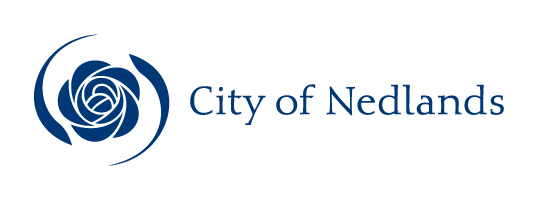 AgendaSustainable Nedlands Committee Meeting2 February 2015Dear Committee MemberThe next meeting of the Sustainable Nedlands Committee will be held on Monday, 2 February 2015 in the Council Chambers, located at 71 Stirling Highway, Nedlands commencing at 6.30pm.Andrew Melville
Manager Health and Compliance27 January 2015Table of ContentsDeclaration of Opening	3Present and Apologies and Leave of Absence (Previously Approved)	31.	Public Question Time	42.	Public Address Session (only for items listed on the agenda)	43.	Disclosures of Financial Interest	44.	Disclosures of Interests Affecting Impartiality	45.	Declarations by Members That They Have Not Given Due Consideration to Papers	56.	Confirmation of Minutes	56.1	Sustainable Nedlands Committee Meeting – 3 November 2014	57.	Outstanding Action List	58.	Items for Discussion	58.1	My Green Idea	58.2	Mayo Community Garden Update	58.3	Waste	58.4	Fracking	68.5	Youth Committee Member	69.	Date of Next Meeting	6Declaration of Closure	6City of NedlandsNotice of a meeting of the Sustainable Nedlands Committee to be held in the Council Chambers, 71 Stirling Highway, Nedlands on Monday, 2 February 2015 at 6.30 pm. Sustainable Nedlands Committee AgendaDeclaration of OpeningThe Presiding Member will declare the meeting open at 6.30 pm and will draw attention to the disclaimer below.Present and Apologies and Leave of Absence (Previously Approved)Councillors			His Worship the Mayor, R M Hipkins				Councillor N Shaw				Councillor R BinksCommittee Members		Mr G Davies				Ms B Channon				Ms B Tyson				Mr R Griffiths				Ms G Stubber				Ms S Wang				Mr M YapStaff				Mr A Melville	Manager Health & ComplianceLeave of Absence		None(Previously Approved)Apologies			None as at distribution of this agenda.DisclaimerMembers of the public who attend Committee Meetings should not act immediately on anything they hear at the meetings, without first seeking clarification of Council's position. For example, by reference to the confirmed Minutes of a Committee Meeting. Members of the public are also advised to wait for written advice from the Council Prior to taking action on any matter that they may have before the Committee.Public Question TimeA member of the public wishing to ask a question should register that interest by notification in writing to the Chief Executive Officer in advance, setting out the text or substance of the question.The order in which the Chief Executive Officer receives registrations of interest shall determine the order of questions unless the Presiding Member determines otherwise. Questions must relate to a matter contained within the agenda of that meeting.Public Address Session (only for items listed on the agenda)Addresses by members of the public who have completed Public Address Session Forms will be invited to be made at this point. Disclosures of Financial Interest The Presiding Member to remind Councillors, Committee Members and Staff of the requirements of Section 5.65 of the Local Government Act to disclose any interest during the meeting when the matter is discussed.A declaration under this section requires that the nature of the interest must be disclosed.  Consequently a member who has made a declaration must not preside, participate in, or be present during any discussion or decision making procedure relating to the matter the subject of the declaration.However, other members may allow participation of the declarant if the member further discloses the extent of the interest. Any such declarant who wishes to participate in the meeting on the matter, shall leave the meeting, after making their declaration and request to participate, while other members consider and decide upon whether the interest is trivial or insignificant or is common to a significant number of electors or ratepayers.Disclosures of Interests Affecting ImpartialityThe Presiding Member to remind Councillors, Committee Members and Staff of the requirements of Council’s Code of Conduct in accordance with Section 5.103 of the Local Government Act.Committee members and staff are required, in addition to declaring any financial interests to declare any interest that may affect their impartiality in considering a matter.  This declaration does not restrict any right to participate in or be present during the decision-making procedure.The following pro forma declaration is provided to assist in making the disclosure.“With regard to …… the matter in item x…..  I disclose that I have an association with the applicant (or person seeking a decision).  As a consequence, there may be a perception that my impartiality on the matter may be affected.  I declare that I will consider this matter on its merits and vote accordingly.”The member or employee is encouraged to disclose the nature of the association.Declarations by Members That They Have Not Given Due Consideration to PapersMembers who have not read the business papers to make declarations at this point.Confirmation of MinutesSustainable Nedlands Committee Meeting – 3 November 2014The Minutes of the Sustainable Nedlands Committee held on 3 November 2014 are to be confirmed. Outstanding Action ListPlease find attached the Committee’s Outstanding Action List. Items for Discussion NOTE: Regulation 11(da) of the Local Government (Administration) Regulations 1996 requires written reasons for each decision made at the meeting that is significantly different from the relevant written recommendation of a committee or an employee as defined in section 5.70 (but not a decision to only note the matter or to return the recommendation for further consideration).My Green IdeaThe Committee developed a concept for an Innovation Award to foster sustainable behaviour within Nedlands. The Communications Team at the City has rebranded the competition as the “My Green Idea” award. The award will be launched in March, with a closing date of Friday 29 May 2015. Mayo Community Garden UpdateMs G Stubber will provide the Committee with an update on the Mayo Community Garden.WasteCouncillor Shaw will discuss waste education. Bronwen Channon will discuss recycling of food scrapsFrackingGail Stubber will discuss the option for the City of Nedlands to go “Frack Free”.Youth Committee MemberAndrew Melville will provide an update regarding the recruitment of a youth member for the Sustainable Nedlands Committee.Date of Next Meeting The next meeting of this Committee is scheduled for Monday 13 April 2015 commencing at 6.00 pm.Declaration of ClosureThere being no further business, the Presiding Member will declare the meeting closed.Andrew MelvilleManager Health and Compliance